 Dyffryn Clwyd Mission Area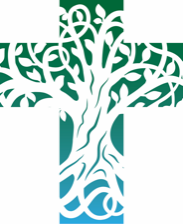 Sunday 21st NovemberCHRIST THE KING - THE FOURTH SUNDAY of THE KINGDOMPrayers for those in particular need: THE PRAYER LIST WILL BE RENEWED AT THE BEGINNING OF EACH CALENDAR MONTH. If you would like us to continue to pray for someone, or add a new name to the prayer list – please e-mail the newsletter editor by Wednesday lunchtime each week on chamberlain786@btinternet.com  We continue to hold in our prayers, those who are sick or in particular need, especially: Fiona Calver, Rosemary Williams, Margaret McLellan, Ion Martin, Michael Adams, Jackie, Mari HughesWe remember those recently departed: Gwen Parry, Brian StoreyNursing Homes and Care Homes: We continue to pray for all those who live and work in our nursing and residential care homes. ----------------------------------------------------------------------------------------------------------------------------------MASKS MUST BE WORN IN CHURCHIF YOU HAVE A MEDICAL EXEMPTION PLEASE INFORM THE CLERGY.Services for 28th November 2021 First Sunday of Advent9.00 am Llanarmon & Llanrhydd; 9.30am Clocaenog (Wild Church); 10.30 am Llangynhafal, Llanbedr DC & St Peter’s Ruthin; 11.00 am Llanfair DC; 4.00 pm Llanynys (Mass) & Llanfwrog; 10.30am Llanychan (Matins) Mid-Week Worship & Fellowship Eucharists – Llanbedr DC Church, Tuesday 6pm Celtic Eucharist | Wednesday & Thursday 9.30am Short Said Eucharist | Friday 9.30am Offeren SanctaiddMorning Prayer – St Peter’s Ruthin Monday 9am | Tuesday 10am | Wednesday & Friday 9amMeditation – Llanfair DC Friday 10amDiscussion Groups - |Beer an’ Bible – Tuesday 6.30pm in the Griffin Llanbedr | Sycamore Thursday 2pm Llangynhafal Church | Meditation & Bible Study On Mondays, Ty Seren, Lon Yr Ysgol Gellifor, please contact Jude Traharne 07419318181 |In town on a Friday between 9am and 2pm? - Drop in to St. Peter's for a chat, tea, toast, Sociable Soup, clothes swap, skills swap – everyone welcome Prayer for Growth meeting via zoom; 1ST December.  For more information, please contact Judi.  We will send you the zoom link nearer the time. judigait@yahoo.co.uk.Friday 26th November – Pilgrimage of Light 5pm Llanbedr DC – As we look to the beginning of Advent and our countdown towards Christmas we journey from the new Church in Llanbedr to the Old Church searching for the light that will shine in the darknessSaturday 27th November – The Christmas Fair in Llanarmon-Yn-Ial 2pm-4pm in the Old School RoomsSaturday 27th November – Journey to the Fair Gate of Heaven Voci Choir in Concert, 7pm in St Peter’s Ruthin.Friday 3rd December 7pm – Wynne Roberts, Yr Elvis Cymraeg is back! This time in Llanbedr DC. Tickets are available on the website https://dyffrynclwyd.co.uk/eventbrite-event/elviswinterwonderlandAdvent Quiet Day – December 4th 10am-4pm in St Asaph Parish Church. The Ven Bernard Thomas will be leading us in a quiet day, a time to pause and reflect on the Advent season. Suggested donation of £15 for the day (to include lunch). Numbers are restricted to 20, please book with Rev Staurt or Tad Huw by Sunday 28th2021 Pilgrimage to the Shrine of Our Lady of Walsingham – August 8th-12th Join with pilgrims across our diocese, approx. cost £350 (including travel and full board), more information and booking with Tad Huw (£10 deposit needed by the 5th of December).Readings for Next Sunday 28th November First Sunday in AdventJeremiah 33.14-16		Psalm 25.1-10		1 Thessalonians 3.9-13		Luke 21.25-36A reading from Daniel   (7.9-10, 13, 14)As I watched, thrones were set in place, and an Ancient One took his throne; his clothing was white as snow, and the hair of his head like pure wool; his throne was fiery flames, and its wheels were burning fire. A stream of fire issued and flowed out from his presence. A thousand thousand served him, and ten thousand times ten thousand stood attending him. The court sat in judgement, and the books were opened.As I watched in the night visions, I saw one like a human being coming with the clouds of heaven. And he came to the Ancient One and was presented before him. To him was given dominion and glory and kingship that all peoples, nations, and languages should serve him. His dominion is an everlasting dominion that shall not pass away, and his kingship is one that shall never be destroyed. This is the word of the Lord.Thanks be to God.Psalm 931	The Lord is king, he is robed in majesty; the Lord is robed, he is girded with strength.2	He has established the world; it shall never be moved;3	your throne is established from of old; you are from everlasting.4	The floods have lifted up, O Lord, the floods have lifted up their voice; the floods lift up their roaring.5	More majestic than the thunders of mighty waters, more majestic than the waves of the sea, majestic on high is the Lord!6	Your decrees are very sure; holiness befits your house, O Lord, for evermore.A reading from Revelation   (1.4b-8)Grace to you and peace from him who is and who was and who is to come, and from the seven spirits who are before his throne, and from Jesus Christ, the faithful witness, the firstborn of the dead, and the ruler of the kings of the earth.To him who loves us and freed us from our sins by his blood, and made us to be a kingdom, priests serving his God and Father, to him be glory and dominion for ever and ever. Amen.Look! He is coming with the clouds; every eye will see him, even those who pierced him; and on his account all the tribes of the earth will wail. So it is to be. Amen.‘I am the Alpha and the Omega’, says the Lord God, who is and who was and who is to come, the Almighty. This is the word of the Lord.Thanks be to God.Listen to the Gospel of Christ according to St John   (18.33-37)Glory to you, O Lord.Then Pilate entered the headquarters again, summoned Jesus, and asked him, ‘Are you the King of the Jews?’Jesus answered, ‘Do you ask this on your own, or did others tell you about me?’Pilate replied, ‘I am not a Jew, am I? Your own nation and the chief priests have handed you over to me. What have you done?’Jesus answered, ‘My kingdom is not from this world. If my kingdom were from this world, my followers would be fighting to keep me from being handed over to the Jews. But as it is, my kingdom is not from here.’Pilate asked him, ‘So you are a king?’Jesus answered, ‘You say that I am a king. For this I was born, and for this I came into the world, to testify to the truth. Everyone who belongs to the truth listens to my voice.’This is the Gospel of the Lord.Praise to you, O Christ.Post Communion PrayerStir up, O Lord, the wills of your faithful people; that they, plenteously bringing forth the fruit of good works, may by you be plenteously rewarded; through Jesus Christ our Lord.AmenColect Dad tragwyddol, yr esgynnodd dy Fab Iesu Grist i orseddfainc nef iddo deyrnasu dros bob dim yn Arglwydd ac yn Frenin:  cadw’r Eglwys yn undod yr Ysbryd ac yn rhwymyn tangnefedd, a dwg yr holl greadigaeth i addoli wrth ei draed ef; caniatâ hyn er mwyn dy Fab Iesu Grist, i’r hwn gyda thi a’r Ysbryd Glân y bo’r deyrnas, y gallu a’r gogoniant, yn oes oesoedd.  Amen.Darlleniad o Daniel   (7.9-10, 13, 14)Fel yr oeddwn yn edrych, gosodwyd y gorseddau yn eu lle ac eisteddodd Hen Ddihenydd; yr oedd ei wisg cyn wynned â'r eira, a gwallt ei ben fel gwlân pur; yr oedd ei orsedd yn fflamau o dân, a'i holwynion yn dân crasboeth. Yr oedd afon danllyd yn llifo allan o'i flaen. Yr oedd mil o filoedd yn ei wasanaethu a myrdd o fyrddiynau'n sefyll ger ei fron. Eisteddodd y llys ac agorwyd y llyfrau.Ac fel yr oeddwn yn edrych ar weledigaethau'r nos, Gwelais un fel mab dyn yn dyfod ar gymylau'r nef; a daeth at yr Hen Ddihenydd a chael ei gyflwyno iddo. Rhoddwyd iddo arglwyddiaeth a gogoniant a brenhiniaeth, i'r holl bobloedd o bob cenedl ac iaith ei wasanaethu. Y mae ei arglwyddiaeth yn dragwyddol a digyfnewid, a'i frenhiniaeth yn un na ddinistrir. Dyma air yr Arglwydd.Diolch a fo i Dduw.Salm 931	Y mae'r Arglwydd yn frenin; y mae wedi ei wisgo â mawredd, y mae'r Arglwydd wedi ei wisgo, a nerth yn wregys iddo.2	Yn wir, y mae'r byd yn sicr, ac nis symudir;3	y mae dy orsedd wedi ei sefydlu erioed; yr wyt ti er tragwyddoldeb.4	Cododd y dyfroedd, Arglwydd, cododd y dyfroedd eu llais, cododd y dyfroedd eu rhu.5	Cryfach na sŵn dyfroedd mawrion, cryfach na thonnau'r môr, yw'r Arglwydd yn yr uchelder.6	Y mae dy dystiolaethau'n sicr iawn; sancteiddrwydd sy'n gweddu i'th dŷ, Arglwydd, hyd byth.Darlleniad o Ddatguddiad   (1.4b-8)Gras a thangnefedd i chwi oddi wrth yr hwn sydd a'r hwn oedd a'r hwn sydd i ddod, ac oddi wrth y saith ysbryd sydd gerbron ei orsedd, ac oddi wrth Iesu Grist, y tyst ffyddlon, y cyntafanedig oddi wrth y meirw a llywodraethwr brenhinoedd y ddaear.I'r hwn sydd yn ein caru ni ac a'n rhyddhaodd ni oddi wrth ein pechodau â'i waed, ac a'n gwnaeth yn urdd frenhinol, yn offeiriaid i Dduw ei Dad, iddo ef y bo'r gogoniant a'r gallu byth bythoedd! Amen.Wele, y mae'n dyfod gyda'r cymylau, a bydd pob llygad yn ei weld, ie, a'r rhai a'i trywanodd, a bydd holl lwythau'r ddaear yn galaru o'i blegid ef. Boed felly! Amen."Myfi yw Alffa ac Omega," medd yr Arglwydd Dduw, yr hwn sydd a'r hwn oedd a'r hwn sydd i ddod, yr Hollalluog. Dyma air yr Arglwydd.Diolch a fo i Dduw.Gwrandewch Efengyl Crist yn ôl Sant Ioan   (18.33-37)Gogoniant i ti, O Arglwydd.Yna, aeth Pilat i mewn i'r Praetoriwm eto. Galwodd Iesu, ac meddai wrtho, "Ai ti yw Brenin yr Iddewon?"Atebodd Iesu, "Ai ohonot dy hun yr wyt ti'n dweud hyn, ai ynteu eraill a ddywedodd hyn wrthyt amdanaf fi?"Atebodd Pilat, "Ai Iddew wyf fi? Dy genedl dy hun a'i phrif offeiriaid sydd wedi dy drosglwyddo di i mi. Beth wnaethost ti?"Atebodd Iesu, "Nid yw fy nheyrnas i o'r byd hwn. Pe bai fy nheyrnas i o'r byd hwn, byddai fy ngwasanaethwyr i yn ymladd, rhag imi gael fy nhrosglwyddo i'r Iddewon. Ond y gwir yw, nid dyma darddle fy nheyrnas i."Yna meddai Pilat wrtho, "Yr wyt ti yn frenin, ynteu?""Ti sy'n dweud fy mod yn frenin," atebodd Iesu. "Er mwyn hyn yr wyf fi wedi cael fy ngeni, ac er mwyn hyn y deuthum i'r byd, i dystiolaethu i'r gwirionedd. Y mae pawb sy'n perthyn i'r gwirionedd yn gwrando ar fy llais i." Dyma Efengyl yr Arglwydd.Moliant i ti, O Grist.Gweddi ar ol y CymunDeffro, Arglwydd, erfyniwn arnat, ewyllys dy bobl ffyddlon; fel, gan ddwyn ffrwyth gweithredoedd da yn helaeth, y cânt eu gwobrwyo’n helaeth gennyt ti;  trwy Iesu Grist ein Harglwydd.Amen.Dyffryn Clwyd Mission Area OfficeThe office will be closed to visitors for the present time.  Please contact me onEmail at admin@dyffrynclwyd.co.uk;Web address www.Dyffrynclwyd.co.uk;The Collect Eternal Father, your Son Jesus Christ ascended to the throne of heaven that he might rule over all things as Lord and King:  keep the Church in the unity of the Spirit and in the bond of peace, and bring the whole created order to worship at his feet;  grant this for the sake of your Son Jesus Christ, to whom with you and the Holy Spirit, be the kingdom, the power and the glory, for ever and ever.  Amen.